Приложение 1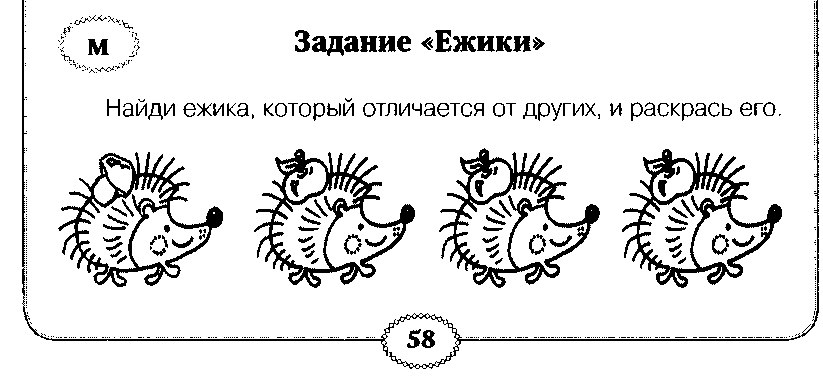 Приложение 2
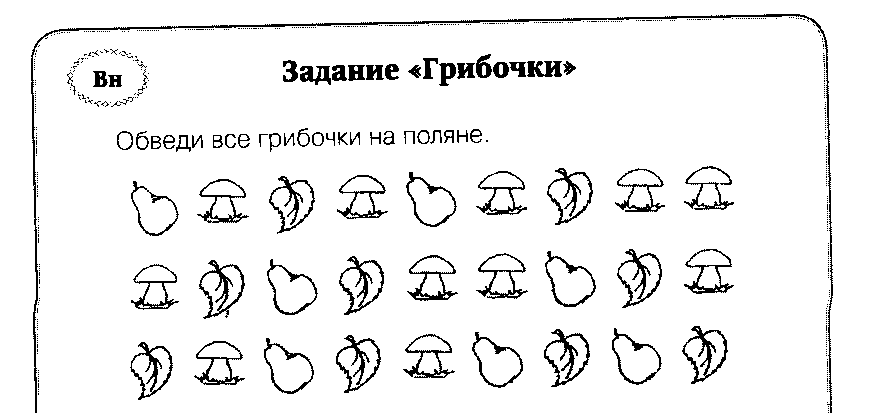 Приложение 1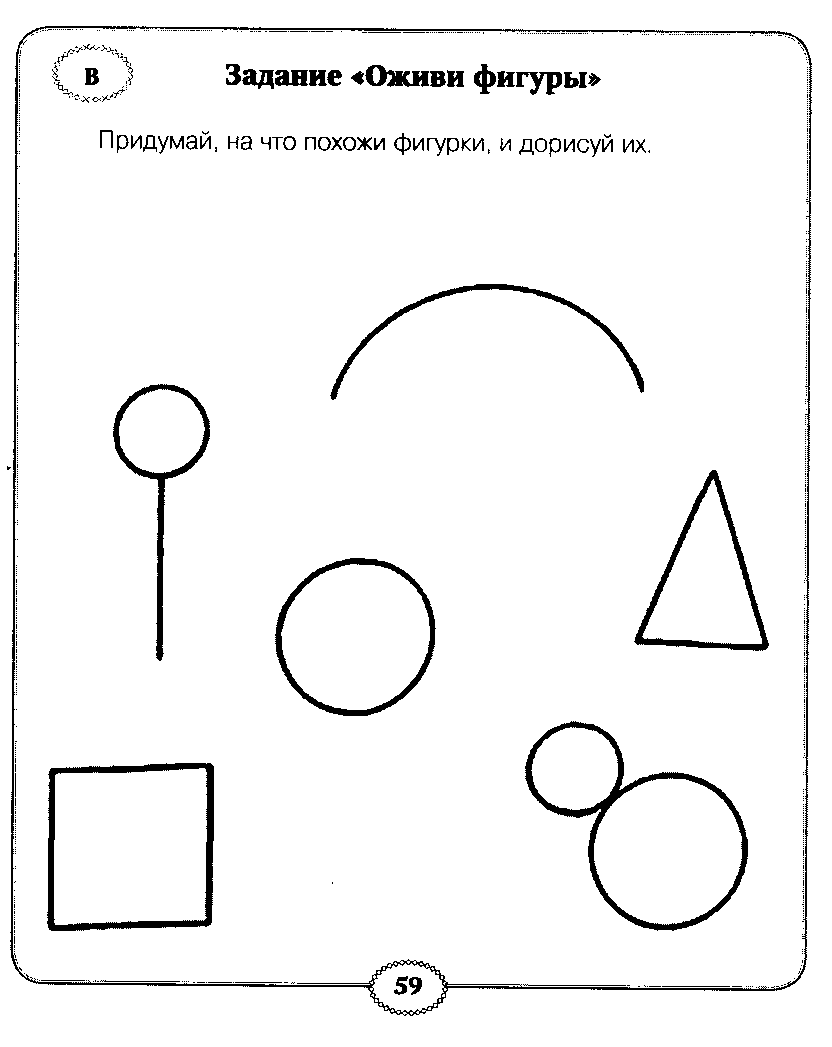 Приложение 2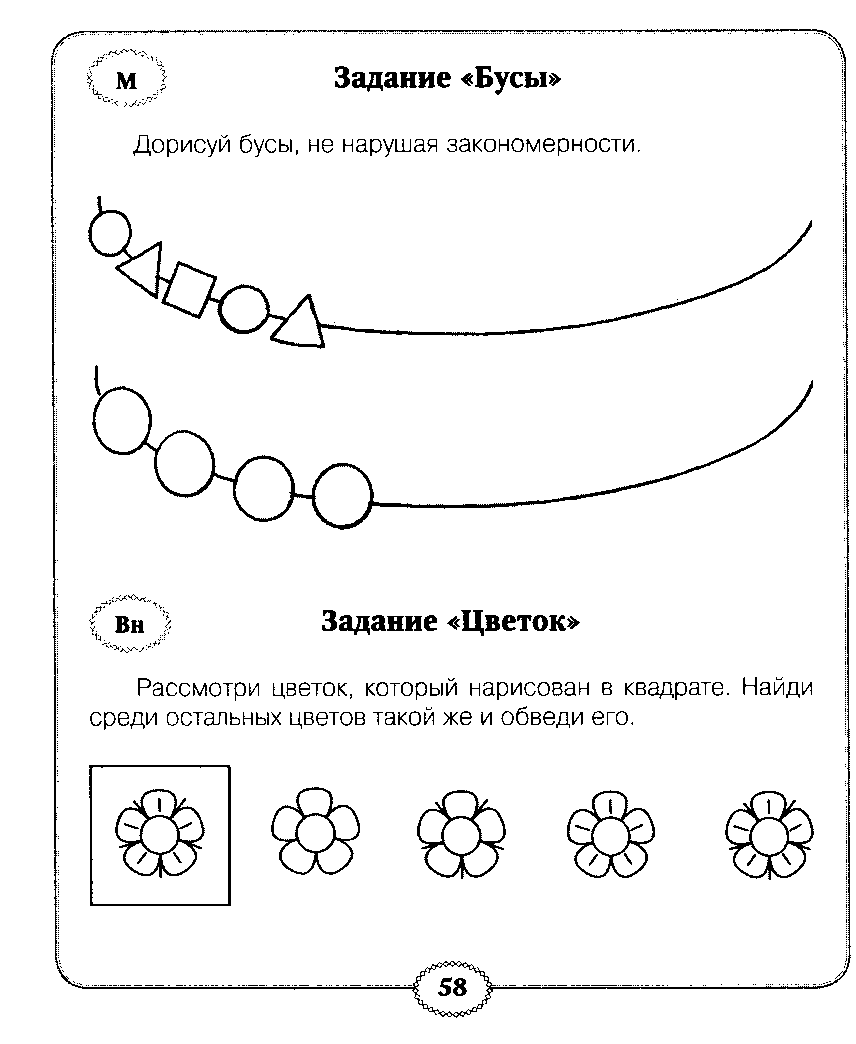 Приложение 1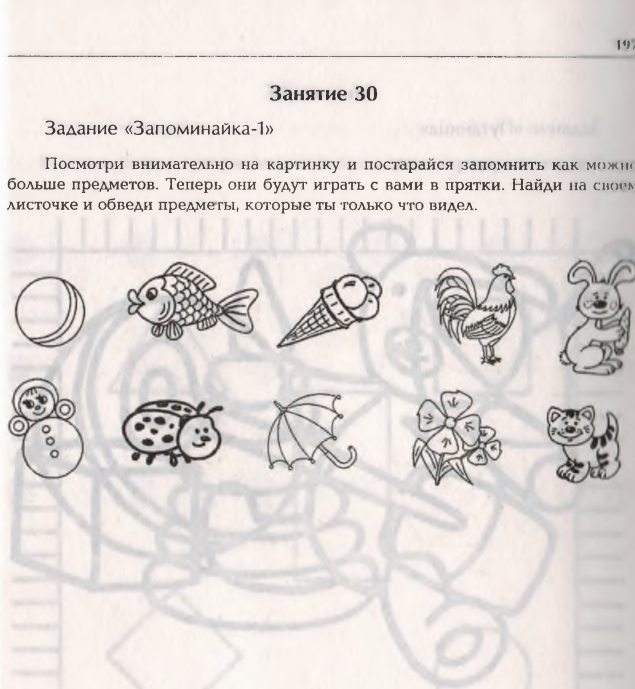 Приложение 2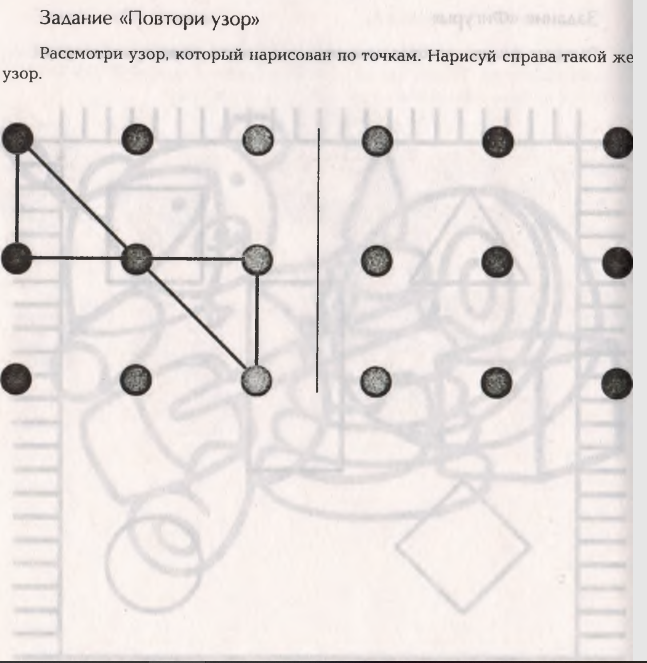 Приложение 3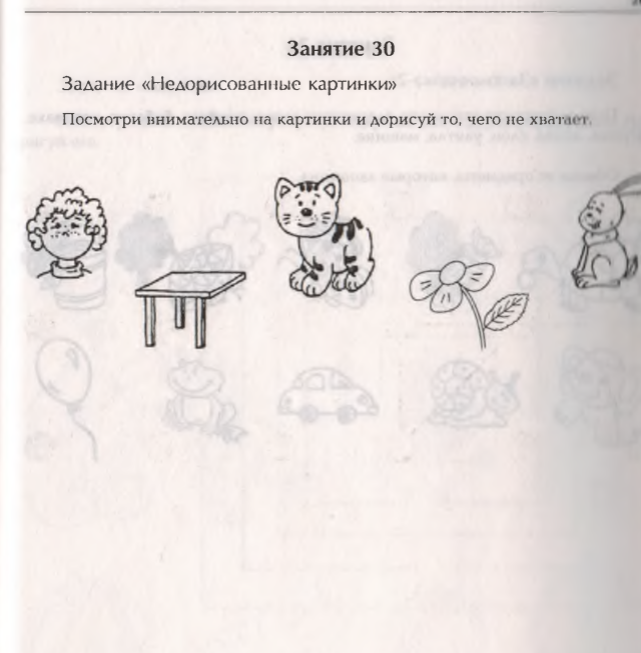 Уважаемые родители!Предлагаем Вам для совместных занятий с ребёнком план на неделю с 18 мая по 22 мая в соответствии с образовательной программой вашей возрастной группы3 – 4 годаДата: 19.05.2020Тема: Развитие познавательных процессов.Цель:-Развитие коммуникативной сферы детей, мышления (исключение, классификация);-Развитие внимания (устойчивость, распределение);-Развитие слуховой памяти.Материалы: Бланки с заданиями, простые и цветные карандаши, мячФизминутка «Как живешь?» (https://youtu.be/oMQNiEJuEfw )Задание «Какого цвета не стало?» (зрительная память) (за столом)Перед ребенком разложены цветные карандаши или фломастеры основных цветов и их оттенков (до 5 штук). Ребенок смотрит и запоминает цвета, затем закрывает глаза. Взрослый убирает один цвет. Ребенок открывает глаза и отгадывает, какого цвета не стало.Задание «Ёжики» (исключение) (за столом) Найдите ежика, который отличается от других и раскрасьте его(Приложение 1).Подвижная игра «Корабль и ветер»Цель: Настроить ребёнка на рабочий лад, особенно если они устали.«Представьте себе, что наш парусник плывет по волнам, но вдруг он остановился. Давайте поможем ему и пригласим на помощь ветер. Вдохните в себя воздух, сильно втяните щеки... А теперь шумно выдохните через рот воздух, и пусть вырвавшийся на волю ветер подгоняет кораблик. Давайте попробуем еще раз. Я хочу услышать как шумит ветер!»Упражнение можно повторить 3 раза.Задание «Лабиринт» (устойчивость внимания)(за столом) (https://vkusnyasha.ru/files/labirint/61.jpg )Игра «Съедобное-несъедобное» (слуховое внимание, быстрота реакции) (https://www.igraemsa.ru/igry-dlja-detej/online-igry-dlja-malyshej/logicheskie-igry/igra-dlja-detok-sedobnoe-nesedobnoe)Задание «Грибочки» (переключение внимания) (Приложение 2)Упражнение «Передай по кругу» (конкретизация) Мяч передаем по кругу вместе с названием …. (овоща, каждый передает свой овощ; фрукта, посуды, животного)Игра «Угадай эмоцию» (по карточкам) (https://im0-tub-ru.yandex.net/i?id=035fdfb8d4ebca4837d94ba45b9e949a&n=13&exp=1 )(https://kidsmi.ru/wp-content/uploads/2013/03/Изображение0006.jpg )Уважаемые родители!Предлагаем Вам для совместных занятий с ребёнком план на неделю с 18 мая по 22 мая в соответствии с образовательной программой вашей возрастной группы4 – 5 летДата: 20.05.2020Тема: Развитие познавательных процессов.Цели: -Развитие зрительной  памяти;-Развитие мышления (мыслительная операция анализ, исключение, обобщение);-Развитие внимания (концентрация, распределение);-Развитие коммуникативных навыков.Материалы: бланки для ответов, цветные  и простые карандаши, пособия для диагностики мыслительных операций обобщение, исключение(карточки).Задание «Запомни и расскажи» (зрительная память) Рассмотрите с ребенком картинку с простым сюжетом, например: изображение нескольких цветов или деревьев. Потом уберите картинку и попросите ребенка рассказать то, что он запомнил: сколько было цветов, какого они цвета, где они росли, чем они отличаются друг от друга. По мере адаптации ребенка к игре можно задавать вопросы, побуждающие к большей детализации рассказа, подбирать картинки с большим количеством элементов.Задание «Подбери заплатку» (зрительная инструкция) (https://promany.ru/igry-dlya-rebenka/podberi-zaplatku )Подвижная игра «Дотронься до…» Все играющие одеты по-разному. Ведущий выкрикивает: «Дотронься до... синего!» Все должны мгновенно сориентироваться, обнаружить у участников в одежде что-то синее и дотронуться до этого цвета. Цвета периодически меняются, кто не успел – ведущий. Взрослый следит, чтобы дотрагивались до каждого участника.Задание «Оживи фигурки» (воображение)Мишутка очень любит играть в волшебника. Предлагает детям поиграть вместе с ним и раздает всем «волшебные карандашики». Просит внимательно посмотреть на фигурки и превратить их во что-нибудь интересненькое с помощью «волшебных карандашиков». Дорисуйте каждую фигурку так, чтобы получился какой-то предмет. (Приложение 1)Задание «Назови одним словом» Посмотрите на карточку и назовите одним словом все рисунки, что нарисованы. (https://mishka-knizhka.ru/razvivajka-dlja-detej-1-3-let/logika-i-vnimanie/igra-nazovi-odnim-slovom/ )Задание «Цветок» (распределение внимания)Мишутка просит детей помочь найти для его сестренки нужный цветок. Рассмотрите цветок, который нарисован в квадрате. Найдите среди остальных цветков такой же и обведите его. (Приложение 2)Уважаемые родители!Предлагаем Вам для совместных занятий с ребёнком план на неделю с 18 мая по 22 мая в соответствии с образовательной программой вашей возрастной группы5 – 6 летДата: 22.05.2020Тема: Развитие познавательных процессов.Цель:Цели-Развитие коммуникативной и эмоциональной сферы;-Развитие зрительной памяти;-Развитие мышления (обобщение, зрительный синтез, исключение, конкретизация;-Развитие внимания (концентрация, слуховое, зрительное, переключение);-Развитие воображения.Материалы: Бланки с заданиями, простые и цветные карандаши, мяч.Подвижная игра «Профессия - действие» (активизация словаря и мыслительных процессов)Перед игрой с детьми уточняются понятия «профессия» и «действия». Детям объясняют, что человек, имеющий профессию, работает и выполняет какие-то действия. Затем дети называют профессии, какие знают. После взрослый называет профессию, а дети вспоминают все действия человека этой профессии.Задание «Запоминай-ка» Посмотрите внимательно на картинку и постарайтесь запомнить как можно больше предметов (время предъявления 30 с). Теперь они будут играть с вами в прятки. Найдите их на своем листочке и обведите их. (Приложение 1)Задание «Три предмета» (умение классифицировать)Взрослый называет одно слово (например, мебель) и бросает мяч ребенку. Тот должен назвать три слова, подходящие к «мебели» (стол, диван, кровать) и кинуть мяч обратно. Следующему ребенку называется другая категория, например, овощи. В игре используются все известные детям обобщающие категории (звери, насекомые, деревья, птицы, одежда, бытовые приборы и т.д.)Игра «Путаница»Ведущий, бросая мяч ребёнку, называет любое существительное. Ребёнок, бросая мяч обратно, отвечает глаголом, но неподходящим. Например: ВОРОНА …МЫЧИТ     ВРАЧ…ЧИРИКАЕТВарианты одушевлённых существительных: КОРОВА, СОБАКА, КОШКА, ДЕВОЧКА, МЕДВЕДЬ, КОЗА, ШОФЁР, ПАРИКМАХЕР, БАБОЧКА, УЧИТЕЛЬ, ЛЁТЧИК, РЫБА, ПТИЦА, МИЛИЦИОНЕР, МАЛЬЧИК, МУХА, БАЛЕРИНА, ЗМЕЯ, ЧЕРЕПАХА, КУРИЦА, БАБУШКА, КЛОУН, БУРАТИНО, ДЕРЕВО, ЦВЕТОК.Задание «Повтори узор»Рассмотрите узор, который нарисован по точкам. Нарисуй и справа такой же узор. (Приложение 2)Задание «Недорисованные картинки»Посмотрите внимательно на картинки и дорисуйте то, чего не хватает (Приложение 3)Игра «Нос, пол, потолок» (Слуховое внимание)Водящий (обычно это взрослый или ребенок постарше) говорит слово «нос», «пол» или «потолок» и при этом показывает пальцем неправильно: например, на слово «потолок» показывает на свой нос. Т.е. водящий сбивает, а игроки должны показывать названный предмет правильно. Уважаемые родители!Предлагаем Вам для совместных занятий с ребёнком план на неделю с 18 мая по 22 мая в соответствии с образовательной программой вашей возрастной группы6 – 7 летТема недели: Психологическая готовность ребёнка к школеДата: 18.05.2020Перечень методик по диагностике готовности ребенка к школе. Методика «Образец и правило» (http://test-metod.ru/index.php/dlya-detej/426-metodika-obrazets-i-pravilo).Методика ««Да» и «нет» не говорите» (https://mylektsii.ru/8-48593.html).Методика Керна-Йирасека (http://psy-clinic.info/index.php?id=219:test-shkolnoj-zrelosti-kerna-jiraseka).